ESCOLA _________________________________DATA:_____/_____/_____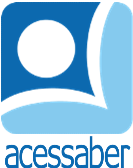 PROF:_______________________________________TURMA:___________NOME:________________________________________________________O BARULHO MISTERIOSO	A lua brilhava sobre a lagoa quando o sapo Tililic acordou assustado. Crec! Que barulho seria aquele? Cric! Tililic ficou com tanto medo que até o barulho das folhas se movendo quando ele saltou para outro lugar pareciam mais aterrorizantes.	Cric! Clic! Tic! Tac! Crec! De repente, o silêncio.	Quando deu um segundo salto, o sapinho percebeu que havia pousado em um lugar mais macio, quentinho... e o barulho cessou.	- Oh, não! Está tudo acabado! – ele ouviu, pouco depois, uma vozinha choramingando.	O sapinho Tililic olhou para os lados, tentando descobrir de quem era aquela voz que estava ouvindo. Então, viu uma ratinha entre os juncos.	- Oi, o que aconteceu? Por que você está chorando? – disse Tililic	- Eu estava construindo um novo ninho para minha família, mas você está em cima dele!	Tililic havia descoberto de onde vinha o barulho! Então, com muito cuidado, ajudou a ratinha a construir um novo ninho, onde ela e seus filhotes passaram a viver.180 histórias para se divertir. 
Editora: Ciranda Cultural.QuestõesQual é o título do texto?R: __________________________________________________________________Quantos parágrafos há no texto?R: __________________________________________________________________Quem é o personagem principal da história?R: __________________________________________________________________O que assustou o sapo?R: ______________________________________________________________________________________________________________________________________O que eram os barulhos?R: ______________________________________________________________________________________________________________________________________Qual foi a reação de Tililic ao ouvir os barulhos?R: __________________________________________________________________Onde Tlilic pousou?R: __________________________________________________________________________________________________________________________________________________________________________________________________________O que o sapo fez para se desculpar?R: ______________________________________________________________________________________________________________________________________Procure no dicionário o significado das palavras que estão em negrito no texto:____________________________________________________________________________________________________________________________________________________________________________________________________________________________________________________________________________________________________________________________________________________________________________________________________________________________________________________________________________________________________________________________________________________________________________________________________________________________________________________________________________________________________________________________________________________________________________________________________________________________________________________________________________________________________________________________________________________________________________________________________________________________________________________________________________________________________________________________________________________________________________________________________